上海山美重型矿山机械有限公司是中国领先的破碎筛分设备制造商，是德国哈斯玛克公司在中国的合资公司。目前能够给客户提供全系列破碎筛分设备和完整解决方案，产品包括颚式破碎机、圆锥破碎机、反击式破碎机、立式冲击破碎机（制砂机）、振动筛、细砂回收系统、轮式移动破碎站和履带式移动破碎站。我们的目标是为全球客户提供值得信赖的产品和服务，为客户创造价值。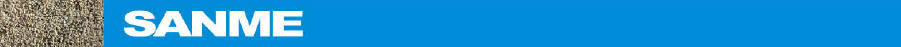 Shanghai Sanme Mining Machinery Co., Ltd is a leading manufacturer of crushing and screening equipments in China. Sanme is a joint venture with Hazemag Germany. we not only can offer full range of crushing and screening equipments, including jaw crusher, cone crusher, impacter, VSI, screen, fine sand collecting system, mobile crushing and screening plants, but also provide total solutions. Our aim is to provide reliable products and services for global customers and create values for our customers.欧星MP-VSI系列履带移动立式冲击破碎站MP-VSI Series Mobile VSI Crushing Plants欧星MP-VSI系列履带移动立式冲击破碎站采用德国技术设计和制造，达到了国际先进水平，在设计中广泛采用了世界上最先进的移动破碎技术，能够完全满足客户的移动破碎要求，改变您的盈利模式。Designed and manufactured with German technology, MP-VSI Series Mobile VSI Crushing Plants  has reached the world advanced level. The plant adopts first level mobile crushing technique, which fully meets the customers' requirement of high mobility, high crushing efficiency and optimizes your business mode.欧星MP-VSI系列履带移动立式冲击破碎站可以应用于：MP-VSI Series Mobile VSI Crushing Plants is applicable for:矿物和硬岩破碎            Minerals and hard rock crushing制砂和整形                Make sand and aggregate shaping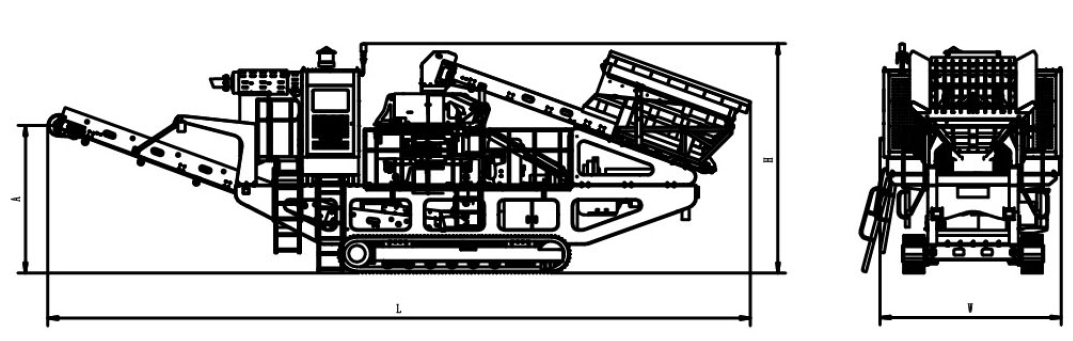 技术参数：Technical Specifications:注：上述生产能力是在破碎物料堆比重为1.6t/m3时开路循环生产中总吨数。生产能力与破碎物料的物理性能、给料方式、进料粒度及其组成等工况有关。Note: Capacity is total tons per hour passing through crusher at open circuit when bulk density of feeding is 1.6t/m³. Capacities are relative to physics character and type of feeding, feeding size and composition.欧星MP-VSI系列履带移动立式冲击破碎站MP-VSI Series Mobile VSI Crushing PlantsMP-VSI 5000MP-VSI 5000MP-VSI 6000MP-VSI 7000立式冲击破碎机型号 VSI CrusherVSI 5000VSI 5000VSI 6000VSI 7000最大进料粒度  Max Feed Size(mm)65657070处理量  Crushing Capacity(t/h)80-15080-150120-250180-350动力装置  Driving Unit动力装置  Driving Unit动力装置  Driving Unit动力装置  Driving Unit动力装置  Driving Unit发动机  EngineCummins or CATCummins or CATCummins or CATCummins or CAT功率  Performance（kw）400400480550给料斗  Feed Hopper给料斗  Feed Hopper给料斗  Feed Hopper给料斗  Feed Hopper给料斗  Feed Hopper料斗容积  Hopper Volume（m3）4466带式给料机  Belt Feeder带式给料机  Belt Feeder带式给料机  Belt Feeder带式给料机  Belt Feeder带式给料机  Belt Feeder驱动方式  Drive液压  hydraulic液压  hydraulic液压  hydraulic液压  hydraulic主皮带机  Main Conveyor belt主皮带机  Main Conveyor belt主皮带机  Main Conveyor belt主皮带机  Main Conveyor belt主皮带机  Main Conveyor belt卸料高度  Discharge Height（mm）2900290033003300驱动方式  Drive液压 hydraulic液压 hydraulic液压 hydraulic液压 hydraulic履带行走装置  Crawler Unit履带行走装置  Crawler Unit履带行走装置  Crawler Unit履带行走装置  Crawler Unit履带行走装置  Crawler Unit驱动方式  Drive液压 hydraulic液压 hydraulic液压 hydraulic液压 hydraulic外形尺寸和重量  Dimensions and Weight外形尺寸和重量  Dimensions and Weight外形尺寸和重量  Dimensions and Weight外形尺寸和重量  Dimensions and Weight外形尺寸和重量  Dimensions and Weight工作状态外形尺寸  Working Dimensions工作状态外形尺寸  Working Dimensions工作状态外形尺寸  Working Dimensions工作状态外形尺寸  Working Dimensions工作状态外形尺寸  Working Dimensions-长度  Length（mm）13767137671394013940-宽度  Width（mm）3621362138203920-高度  Height（mm）4425442549804980运输状态外形尺寸  Transport Dimensions运输状态外形尺寸  Transport Dimensions运输状态外形尺寸  Transport Dimensions运输状态外形尺寸  Transport Dimensions运输状态外形尺寸  Transport Dimensions- 长度  Length（mm）14273143201432014320- 宽度  Width（mm）3543375137513851- 高度  Height（mm）4024413041304330重量  Weight（t）38434347